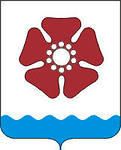 КОНТРОЛЬНО-СЧЕТНАЯ ПАЛАТА МУНИЦИПАЛЬНОГО ОБРАЗОВАНИЯ «СЕВЕРОДВИНСК»г. Северодвинск, 164501                                                                                        тел./факс: (8184)58 39 82, 58 39 85ул. Бойчука, д. 3, оф. 411                                                                                       е-mail: ksp77661@yandex.ru  Заключение № 4по проекту решения Совета депутатов Северодвинска «О передаче в безвозмездное пользование муниципального имущества»27 января 2022 года	Настоящее заключение подготовлено Контрольно-счетной палатой Северодвинска в соответствии с Федеральным законом от 07.02.2011 № 6-ФЗ «Об общих принципах организации и деятельности контрольно-счетных органов субъектов Российской Федерации и муниципальных образований», Положением о Контрольно-счетной палате муниципального образования «Северодвинск», утвержденным решением Совета депутатов Северодвинска от 28.11.2013 № 34, письмом Совета депутатов Северодвинска № 02-11/15 от 19.01.2022 по проекту решения Совета депутатов Северодвинска «О передаче в безвозмездное пользование муниципального имущества» (далее – проект решения), внесенного Главой Северодвинска.Контрольно-счетная палата Северодвинска, рассмотрев проект решения, пояснительную записку, информацию, представленную Комитетом по управлению муниципальным имуществом Администрации Северодвинска, отмечает следующее.Проектом решения предлагается передать региональной общественной организации «Федерации Айкидо Поморья» (далее – Организация) в безвозмездное пользование муниципальное нежилое помещение площадью 266,7 кв. м, расположенное по адресу: г. Северодвинск, пр. Победы, д. 14, сроком на пять лет.Муниципальное имущество может быть передано в безвозмездное пользование некоммерческим организациям, в том числе социально ориентированным некоммерческим организациям, при условии осуществления ими деятельности, направленной на решение социальных проблем, развитие гражданского общества в Российской Федерации, а также других видов деятельности, предусмотренных статьей 31.1 Федерального закона от 12.01.1996 № 7-ФЗ «О некоммерческих организациях», в соответствии с:- подпунктом 5.1.7 Положения о порядке распоряжения муниципальным имуществом при передаче его в пользование, утвержденного решением Совета депутатов Северодвинска от 26.02.2009 № 34 (далее – Положение № 34), на основании решения, принимаемого Советом депутатов Северодвинска о передаче (согласовании передачи) муниципального имущества в безвозмездное пользование;- пунктом 4 части 1 статьи 17.1 Федерального закона от 26.07.2006 № 135-ФЗ «О защите конкуренции» без проведения торгов.Организация зарегистрирована в Управлении Министерства юстиции Российской Федерации по Архангельской области и Ненецкому автономному округу и внесена в реестр некоммерческих организаций. В Единый государственный реестр юридических лиц (далее – ЕГРЮЛ), запись о государственной регистрации внесена 02.11.2006 за основным государственным регистрационным номером 1062900017179.Организация с 30.07.2021 арендует помещение по адресу: г. Северодвинск, пр. Победы, д. 14, общей площадью 266,7 кв. м для осуществления общественной деятельности некоммерческих организаций без оказания платных услуг и другой коммерческой деятельности согласно разделу 1 договора аренды № 03-05/028-21 от 04.08.2021 и примененному коэффициенту К2, учитывающему вид деятельности, осуществляемый на объекте аренды, установленному Приложением № 1 к Положению о расчете платы за пользование муниципальным имуществом, утвержденному решением Совета депутатов Северодвинска от 30.11.2006 № 140, при расчете арендной платы (подпункт 3.1.1. договора аренды № 03-05/028-21 от 04.08.2021).Вместе с тем, согласно выписке из ЕГРЮЛ основным видом деятельности по Общероссийскому классификатору видов экономической деятельности (далее – ОКВЭД-2) Организации является физкультурно-оздоровительная деятельность (код 96.04), дополнительными видами деятельности – прочая деятельность в области спорта (код 93.19) и деятельность в области отдыха и развлечений (код 93.2).В целях установления фактического соответствия статуса Организации - социально ориентированной некоммерческой организации, Контрольно-счетной палатой Северодвинска запрошены учредительные, бухгалтерские, организационные документы за 2021 год.В соответствии с положениями Устава: Организация занимается развитием и популяризацией айкидо в Архангельской области, осуществляет спортивную деятельность, направленную на укрепление здоровья, пропаганду здорового образа жизни в целом, содействием в повышении технического мастерства лиц, занимающихся айкидо и прочее; в состав Организации входят члены, участвующие в уставной деятельности и вносящие вступительные и ежегодные членские взносы; Организация проводит показательные выступления, шоу, турниры, выставки, семинары, конференции и иные мероприятия для выполнения уставных целей и задач;Организация составляет баланс, ведет бухгалтерскую отчетность, статистическую и иную отчетность в установленном порядке.Исходя из вышеперечисленного отмечаем, что виды деятельности, указанные в выписке из ЕГРЮЛ, большинство поставленных задач для достижения уставных целей Организации относятся к деятельности в области спорта, что в соответствии с ОКВЭД-2 не относится к деятельности общественных организаций, в связи с чем обращаем внимание на риски, связанные с нарушением подпункта 2.2.1 договора аренды, в части использования арендуемого помещения по нецелевому назначению.На дату подготовки настоящего заключения документы, подтверждающие деятельность Организации, направленную на решение социальных проблем и развитие гражданского общества на территории муниципального образования «Северодвинск, не представлены.С учетом того, что поступления по договору аренды помещения учтены при расчете прогнозируемого объема неналоговых доходов местного бюджета на 2022-2024 годы, передача имущества в безвозмездное пользование приведет к потерям местного бюджета в размере более 21 тысячи рублей ежемесячно.На основании вышеизложенного Контрольно-счетная палата Северодвинска отмечает не соответствие Организации критериям подпункта 5.1.7 Положения № 34, в связи с неосуществлением фактической деятельности в качестве социально ориентированной некоммерческой организации, и, как следствие, необоснованные потери доходов местного бюджета.В случае принятия проекта решения Контрольно-счетная палата обращает внимание: при заключении договора безвозмездного пользования муниципальным имуществом в предмете договора необходимо указать цели использования арендуемого помещения в соответствии с фактическим осуществлением деятельности Организацией.  Председатель		            	                                                                        О.В. РядовкинаИсп. Степочкина Е.А.Тел. 511366